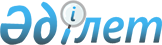 Қазақстан Республикасы Үкіметінің 2008 жылғы 23 желтоқсандағы N 1210 қаулысына өзгерістер енгізу туралы
					
			Күшін жойған
			
			
		
					Қазақстан Республикасы Үкіметінің 2009 жылғы 13 қазандағы N 1590 Қаулысы. Күші жойылды - Қазақстан Республикасы Үкіметінің 2010 жылғы 3 тамыздағы N 776 Қаулысымен

      Ескерту. Күші жойылды - ҚР Үкіметінің 2010.08.03 N 776 Қаулысымен.      Қазақстан Республикасының Үкіметі ҚАУЛЫ ЕТЕДІ:



      1. "Қазақстан Республикасы Энергетика және минералдық ресурстар министрлігінің 2009 - 2011 жылдарға арналған стратегиялық жоспары туралы" Қазақстан Республикасы Үкіметінің 2008 жылғы 23 желтоқсандағы  N 1210 қаулысына мынадай өзгерістер енгізілсін:



      көрсетілген қаулымен бекітілген Қазақстан Республикасы Энергетика және минералдық ресурстар министрлігінің 2009 - 2011 жылдарға арналған стратегиялық жоспарында:



      Қазақстан Республикасы Энергетика және минералдық ресурстар министрлігінің 2009 - 2011 жылдарға арналған стратегиялық жоспарының "Бюджеттік бағдарламалар" деген 6-бөлімінің 1-қосымшасында:



      5-бағанда:



      "Барлығы" деген жолдағы "67460055" деген сандар "67459290" деген сандармен ауыстырылсын;



      "Ағымдағы бюджеттік бағдарламалар" деген жолдағы "9769505" деген сандар "9768740" деген сандармен ауыстырылсын;



      "Электр энергетикасы, атом энергетикасы, минералдық ресурстар, отын-энергетикалық кешен, көмір, мұнай-химия, мұнай-газ өнеркәсібі және атом энергетикасын пайдалану саласындағы қызметті үйлестіру жөніндегі қызметтер" деген жолдағы "1454230" деген сандар "1453465" деген сандармен ауыстырылсын;



      Қазақстан Республикасы Энергетика және минералдық ресурстар министрлігінің 2009 - 2011 жылдарға арналған стратегиялық жоспарының "Бюджеттік бағдарламалар" деген 6-бөлімінің 2-қосымшасында:



      "Басқалары" деген 6-бөлімде:



      4-бағанда:



      "Барлығы" деген жолдағы "2341421" деген сандар "2340656" деген сандармен ауыстырылсын;



      "Электр энергетикасы, атом энергетикасы, минералдық ресурстар, отын-энергетикалық кешен, көмір, мұнай-химия, мұнай-газ өнеркәсібі және атом энергетикасын пайдалану саласындағы қызметті үйлестіру жөніндегі қызметтер" деген жолдағы "1454230" деген сандар "1453465" деген сандармен ауыстырылсын;



      "Барлығы (29 бағдарлама)" деген жолдағы "67460055" деген сандар "67459290" деген сандармен ауыстырылсын;



      "Ағымдағы (19 бағдарлама)" деген жолдағы "9769505" деген сандар "9768740" деген сандармен ауыстырылсын;



      Қазақстан Республикасы Энергетика және минералдық ресурстар министрлігінің 2009 - 2011 жылдарға арналған стратегиялық жоспарының "Бюджеттік бағдарламалар" деген 6-бөлімінің 3-қосымшасында:



      "001 бюджеттік бағдарлама Қызметтер" деген кестеде:



      2, 6-бағандардағы "Сан көрсеткіштері" деген бірінші жолда "349" деген сандар "347" деген сандармен ауыстырылсын;



      "Бағдарламаны іске асыруға арналған шығыстар" деген жолдың 6-бағанындағы "1454230" деген сандар "1453465" деген сандармен ауыстырылсын.



      2. Осы қаулы кол қойылған күнінен бастап қолданысқа енгізіледі.      Қазақстан Республикасының

      Премьер-Министрі                            К. Мәсімов
					© 2012. Қазақстан Республикасы Әділет министрлігінің «Қазақстан Республикасының Заңнама және құқықтық ақпарат институты» ШЖҚ РМК
				